Муниципальное дошкольное образовательное учреждение «Детский сад №41 р.п. Петровское»МЕТОДИЧЕСКАЯ РАЗРАБОТКА«Детский сад – площадка познания и экспериментирования» : опыт МДОУ «Детский сад №41 р.п. Петровское» в статусе базовой площадки кафедры дошкольного образования ГАУ ДПО ЯО «Институт развития образования»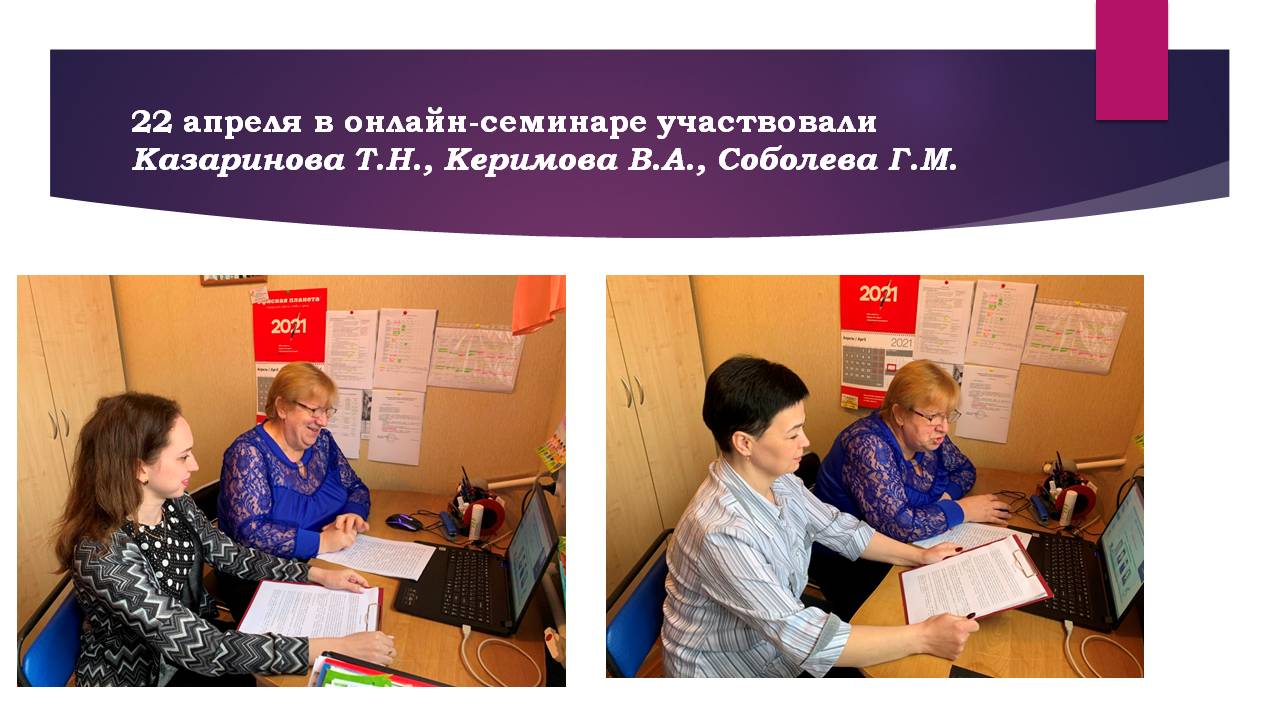 Подготовили материал: Керимова Валентина Анатольевна старший воспитательСтепанова Галина Михайловна воспитатель25.01.2025гр.п. ПетровскоеВведение:Сегодня проблема организации и развития исследовательской деятельности в условиях ДОО актуальна как никогда: ФГОС ДО предлагает новые, непривычные педагогам реалии: требования, чтобы ребенок овладевал не «знаниями, умениями и навыками», не уверенно воспроизводил образец, а овладевал «основными культурными способами деятельности», проявлял «инициативу и самостоятельность в формах, специфических для детей данной  возрастной группы – игре, общении, познавательно-исследовательской деятельности». Федеральный государственный образовательный стандарт дошкольного образования предполагает изменение подходов к организации воспитательно-образовательного процесса не через систему занятий, а через другие, адекватные формы образовательной работы с детьми дошкольного возраста.  Известно – что дети дошкольного возраста по своей природе пытливые исследователи окружающего мира. Уже в своей повседневной жизни ребенок приобретает многообразный опыт соприкосновения с объектами природы – воздухом, водой, огнем, землей (почвой), светом, различными объектами живой и неживой природы и т. п. Ему нравится наблюдать природные явления, исследовать их, экспериментировать с ними. Поэтому организация системы познавательно – исследовательской деятельности, направленная на создание таких условий, в которых предметы  наиболее ярко обнаруживают свою сущность, скрытую в обычных  ситуациях, будет способствовать формированию и развитию целевых ориентиров у дошкольников - «проявляет инициативу и самостоятельность в разных видах деятельности», в том числе в познавательно-исследовательской деятельности, «проявляет любознательность, задает вопросы  взрослым и сверстникам, интересуется причинно-следственными связями, пытается самостоятельно придумывать объяснения явлениям природы и поступкам людей; склонен наблюдать, экспериментировать … ребенок способен к принятию собственных решений, опираясь на свои знания и умения в различных видах деятельности».Исследовательская работа активизирует деятельность дошкольников, делает восприятие познавательного материала более активным, целостным, эмоциональным и творческим. Знания, полученные в результате собственного исследовательского поиска, значительно прочнее тех, что получены репродуктивным путем. Именно поэтому сегодня детская исследовательская деятельность рассматривается как необходимый и обязательный элемент образовательного процесса.Основное содержание:Работая по направлению познавательно-исследовательской деятельности, мы поставили себе задачу разработать систему, в которой будет отработан механизм взаимодействия педагог - ребенок - родитель, и постепенно роль воспитанника в организации и планировании исследовательской деятельности будет возрастать и максимально происходить по инициативе ребенка. Мы, как воспитатели, попытались перенести ответственность, за принятие решения о том, что изучать, где и как получать новую информацию, на самих дошкольников. Именно так мы пришли к технологиям, ориентированным на поддержку детского выбора, детской активности, самостоятельности, любознательности.Во-первых,  это технология «Маленький исследователь» Александра Ильича Савенкова. Он рассматривает исследовательское поведение как творчество, а стремление и способность к исследовательскому поведению как некую универсальную характеристику творца. Данная технология направлена на обучение ребенка процессу самостоятельного приобретения знаний, путем собственного исследовательского поиска.Во-вторых, технология Лидии Васильевны Свирской «Групповой сбор». Данная технология предназначена для обеспечения возможности конструктивного, познавательно-делового развития детей в ситуации естественного социально-эмоционального общения со сверстниками и взрослыми, для формирования навыков понимания себя и других, согласования целенаправленной деятельности всей группы и каждого в отдельности.Изучив эти подходы, мы, как практики, разделяющие позиции этих авторов и принимающие их за основу своей работы, оказались перед рядом вполне конкретных вопросов, связанных с интеграцией данных технологий в реальный образовательный процесс.Так, чтобы  познакомить детей с  «техникой» проведения исследования, ввести исследование со всеми его элементами в практику совместной со взрослым и самостоятельной деятельности детей, мы выбрали путь проведения тренировочных занятий. Обычно требуется два таких тренировочных занятия. Заранее подготавливаются карточки с символическими изображениями методов исследования, карточки с рисунками тем исследований. Детей посадили полукругом на ковер так, чтобы все видели друг друга. И провели небольшую вступительную беседу о том кто такие ученые, и чем они занимаются? На тренировочных занятиях мы выбрали двух «добровольцев». Им предстояло вместе с педагогом выполнять работу от первого до последнего этапа. Все остальные дети на первом занятии участвуют только как активные зрители и помощники. Выбранная пара детей-исследователей определяли интересующую их тему. Далее объясняли, что их задача подготовить сообщение. Но для этого нужно собрать информацию. На этом этапе мы разъясняли детям, что существует много способов добычи информации - методов исследования.  Для того чтобы сделать план исследования более логичным и последовательным мы подводили детей к тому, с чего надо начать исследование и что делать потом. Мы обсуждали с детьми такие вопросы: «С чего начинают свое исследование настоящие ученые?» (Нужно подумать самому и выяснить, что ты уже знаешь) Это первая карточка любого исследования и обозначается она как восклицательный знак. Далее мы выясняем, что именно хотим узнать об интересующем предмете? Потом выясняем, где еще можно узнать об интересующем нас предмете? (Спросить у другого человека, посмотреть в энциклопедии, других книгах, в интернете, рассмотреть внимательно (понаблюдать), провести какой-нибудь опыт или эксперимент). Когда они называли метод исследования, то воспитатель выкладывал перед детьми карточку с этим методом, и так постепенно выкладывалась цепочка  и выстраивался план исследования. Таким образом, на тренировочных занятиях, мы ввели в практику детской деятельности метод 3 вопросов: Что я знаю? Что я хочу узнать? Где я могу это найти?  - то, с чего дети начинают любое свое исследование. Познакомили с алгоритмом проведения исследования, который позволяет дошкольнику определить цель, спланировать собственную деятельность. (ФОТО 1)Спустя некоторое время мы заметили, что многие исследовательские темы детей пересекаются. У нас появилась и воплотилась идея создания так называемых «научных микрогрупп». И для того, чтобы помочь детям освоить практику совместного выбора, планирования, согласования действий, мы пришли к технологии Л.В. Свирской «Групповой сбор». Групповой сбор стали проводить по понедельникам. Сигнал к началу – звон колокольчика - мы выбрали вместе. Здесь мы сначала приветствуем, друг друга, потом проводим небольшую игру, далее обмениваемся новостями и работаем с календарем (ребята очень любят рассказать, что у них произошло нового и интересного) и далее мы планируем свою деятельность на день. Начинается планирование с определения темы. Тема может быть определена по инициативе детей (что они хотят узнать, что их интересует), или по инициативе воспитателей (что воспитатели считают важным для развития ребенка). Далее мы используем метод 3 вопросов: Что я знаю? Что я хочу узнать? Где я могу это найти?После детям предлагалось подумать и решить, в какой центр они пойдут и чем будут заниматься, составлялся план «Паутинка». На чистом, достаточно большом по размеру листе бумаги, примерно формата А3, в центре пишется тема, от нее расходятся «лучики» содержания, видов деятельности и конкретных действий, которые вписываются в план по принципу дополнения и постепенно реализуются на практике в разных Центрах активности.Вечером мы проводили итоговый сбор. На него детей собирал все тот же колокольчик. Задача итогового сбора – рассмотреть выполненные работы, проанализировать достижения, успехи и трудности. Дошкольники приносили из Центров всё то, что они успели сделать. Детям предлагалось рассказать о своих планах и выполненной работе, о том, что мешало и что помогло, что ребенок планирует доделать и когда, что хотел бы изменить, что еще хочет узнать. (ФОТО 2)Для того, чтобы  выявить детские интересы, мы используем прием «Звонок мудрой сове». Так, ребенок самостоятельно выбирает тему, звонит мудрой сове и сообщает, что он хотел бы узнать (важно, все это отследить  и зафиксировать). Второй прием, который мы также успешно используем - «Шкатулка интересных вопросов». Ребёнок зарисовывает выбранную тему на карточке и кладет в шкатулку. Эту шкатулку мы регулярно проверяем. Эти методы позволяют нам не просто выявлять интересующие детей темы исследований и учитывать их в образовательной деятельности, но отталкиваясь от них, проектировать образовательную деятельность. (ФОТО 3)Для того, чтобы дети могли сами находить интересующую их информацию в предметно-пространственной среде, была промониторина предметно-пространственная развивающая среда ДОУ, выявлены и  компенсированы дефициты:  так в центр экспериментирования были закуплены микроскопы, телескоп, макет солнечной системы, зеркальные лабиринты, коллекции металлов и камней, гербарии, наборы «Юный химик» и другое лабораторное оборудование. Были собраны различные природные и бросовые материалы. Обновление предметно-пространственной развивающей среды ДОУ позволило расширить исследовательские и творческие возможности дошкольников. (ФОТО 4)В поиск удобных и информативных способов документирования процесса и результатов исследования - то есть детских суждений, предположений, найденных сведений, мы используем в работе смэшбуки. Смэшбук - это маленькая книжка. При его создании не существует правил и можно использовать различные материалы: вырезки из журналов, наклейки, стикеры и многое другое. За несколько лет работы мы сумели создать библиотеку смэшбуков. Здесь имеются смешбуки по самым разным тематикам, самых разных размеров и способов создания. Использование смэшбуков позволило нашим юным исследователям быстро, легко, с помощью подручных материалов и символов, а главное очень интересно, фиксировать полученные сведения.В поиске способов презентации и обсуждения результатов детских исследований, мы используем в своей работе - фотофестиваль «Мои открытия» по сезонам. Фотофестиваль - это большой, организованный научный праздник, где дети играют, получают новые интересные сведения, поют песни, отгадывают загадки. Здесь дети делятся своими открытиями, которые они совершили в определённый сезон, например летом или зимой, перед друзьями, готовят фото изучаемого предмета или явления. За свои открытия все получают медали «Юный исследователь».  Данная форма мероприятия имеет хороший эмоциональный отклик, также носит не только праздничный, но познавательный, научный характер.  Также в своей практике мы используем игру «Теленовости». Идея создания игры появилась так, однажды мы увидели, как один ребенок представлял себя в роли ведущего теленовостей и рассказывал о изменениях в погоде. Эта игра подтолкнула нас на идею создания новой формы презентации и обсуждения исследований с использованием телевизора. Мы совместно с детьми, подготовили телевизоры из картонных коробок. Ребята помогали с оформлением внешнего вида. Также по инициативе детей выбрали название телепередач .  Так каждый, кто провел исследование, или даже еще не закончил, но уже получил какие-то новые сведения об изучаемом предмете или явлении, мог подойти к воображаемому телевизору, провести телепередачу  и  для всех ребят группы  или нескольких детей сообщить о своих открытиях.  Данная форма работы оказалась очень привлекательной и востребованной для детей. Каждому хотелось побывать в роли телеведущего и сообщить что-то новое и интересное для окружающих. Таким образом, игра «Теленовости» позволяет ребенку самостоятельно проявлять инициативу и презентовать свои находки в течении дня. Обе формы презентации и обсуждения результатов исследований тем ценны, что они значимы для детей, это их собственно детское дело, самостоятельно подготовленное и проведенное. (ФОТО 5)Заключение: Результативность познавательно-исследовательской деятельности мы анализировали согласно программы Н.Е. Веракса «От рождения до школы» по следующим критериям: проявляет любознательность и желание решать проблемы, планирует и ставит цель, классифицирует по признакам. Показатели брали на начало и конец учебного года. Также в свою работу мы включили авторскую методику А.И. Савенкова, которая, по нашему мнению, наиболее качественно, в полном объёме анализирует исследовательские способности детей дошкольного возраста. Данная методика разработана для экспертной оценки уровня развития исследовательских способностей дошкольников, при этом может применяться в широком возрастном диапазоне. С помощью методики А.И. Савенкова, уровень развития исследовательских способностей детей рассматривали по трём кластерам: способность работать с информацией, способность обрабатывать полученную информацию и способность презентовать итоги работы. Данные технологии позволили нам, педагогам, оценить динамику  интеллектуальной компетентности дошкольников. Результаты имели прогрессивный характер. Наблюдалось, что дети стали более инициативны и самостоятельны, пытливы, сообразительны, научились видеть проблемы и ставить вопросы, выдвигать гипотезы, проводить элементарные опыты, делать умозаключения и выводы, в презентации представлять собранный материал.Также, в рамках деятельностного подхода мы внедрили в практику детей карточки самооценки.  Для начала с детьми провели беседу о том, что необходимо дать оценку себе и изученному, и что для этого есть карточки самооценки своих наблюдений. Так как дети писать еще не умеют, то было предложено совместно придумать символы. Первый вопрос: Что я изучал? Обозначается звездочкой, а рядом рисуется символ того, о чем ребенок узнавал. Второй вопрос: Сам справился или кто мне помогал? Обозначается сердечком, а рядом рисуются фигурки — человека - это родители, воспитатели, буква Я - это я сам. Третий вопрос: Доволен или нет? Отмечается солнышком. Если доволен - плюс, если нет - минус.  Все символы и обозначения были предложены детьми и проходило голосование, чтобы прийти к единому мнению. После каждого проделанного открытия дошкольник самостоятельно заполнял карточку самооценки, а потом рассказывал, что он нарисовал. Карточки самооценки позволили нам передать в детские руки этап рефлексии, этап оценки  получившегося результата . Таким образом, в своей практике мы внедрили технологии Савенкова А.И. «Маленький исследователь» и Свирской Л.В. «Групповой сбор», нашли способы интеграции этих технологий в реальном образовательном процессе, придумали и включили собственные находки  и получили результаты не только с помощью диагностик, в которых педагог оценивает познавательно-исследовательскую деятельность, но и внедрили в практику оценивание детьми себя. Мы передали этап оценивания собственной деятельности в руки детям.Список литературы Приказ Министерства образования и науки Российской Федерации от 17 октября 2013 г. № 1155 «Об утверждении федерального государственного образовательного стандарта дошкольного образования».Савенков А.И. Маленький исследователь. Как научить дошкольника самостоятельно приобретать знания. 2-е изд., доп. и перераб. М.: Национальный книжный центр, 2017.Свирская  Л.В. Утро радостных встреч. М.: Линка-Пресс, 2010.Трифонова Е.В. Организация и развитие исследовательской деятельности в условиях дошкольных образовательных организаций. Методические рекомендации. М.:  ВОО «Воспитатели России», 2021.